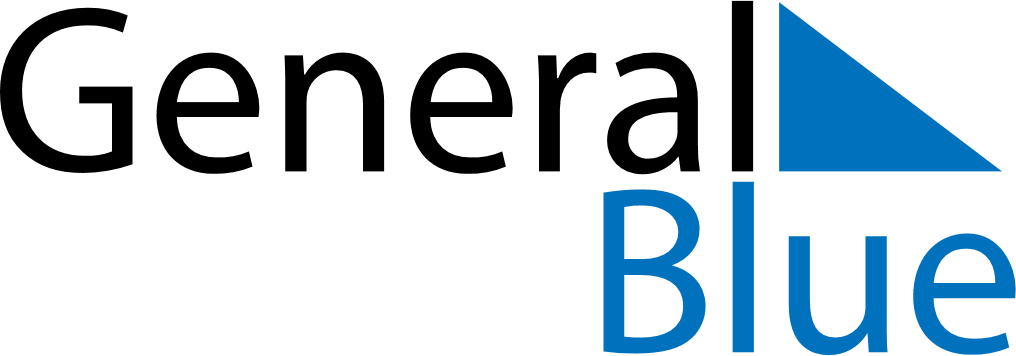 November 2024November 2024November 2024November 2024November 2024November 2024Putre, Arica y Parinacota, ChilePutre, Arica y Parinacota, ChilePutre, Arica y Parinacota, ChilePutre, Arica y Parinacota, ChilePutre, Arica y Parinacota, ChilePutre, Arica y Parinacota, ChileSunday Monday Tuesday Wednesday Thursday Friday Saturday 1 2 Sunrise: 6:58 AM Sunset: 7:44 PM Daylight: 12 hours and 46 minutes. Sunrise: 6:58 AM Sunset: 7:45 PM Daylight: 12 hours and 47 minutes. 3 4 5 6 7 8 9 Sunrise: 6:57 AM Sunset: 7:45 PM Daylight: 12 hours and 48 minutes. Sunrise: 6:57 AM Sunset: 7:46 PM Daylight: 12 hours and 49 minutes. Sunrise: 6:56 AM Sunset: 7:46 PM Daylight: 12 hours and 49 minutes. Sunrise: 6:56 AM Sunset: 7:47 PM Daylight: 12 hours and 50 minutes. Sunrise: 6:56 AM Sunset: 7:47 PM Daylight: 12 hours and 51 minutes. Sunrise: 6:55 AM Sunset: 7:48 PM Daylight: 12 hours and 52 minutes. Sunrise: 6:55 AM Sunset: 7:48 PM Daylight: 12 hours and 53 minutes. 10 11 12 13 14 15 16 Sunrise: 6:55 AM Sunset: 7:49 PM Daylight: 12 hours and 54 minutes. Sunrise: 6:54 AM Sunset: 7:49 PM Daylight: 12 hours and 54 minutes. Sunrise: 6:54 AM Sunset: 7:50 PM Daylight: 12 hours and 55 minutes. Sunrise: 6:54 AM Sunset: 7:50 PM Daylight: 12 hours and 56 minutes. Sunrise: 6:53 AM Sunset: 7:51 PM Daylight: 12 hours and 57 minutes. Sunrise: 6:53 AM Sunset: 7:51 PM Daylight: 12 hours and 58 minutes. Sunrise: 6:53 AM Sunset: 7:52 PM Daylight: 12 hours and 58 minutes. 17 18 19 20 21 22 23 Sunrise: 6:53 AM Sunset: 7:52 PM Daylight: 12 hours and 59 minutes. Sunrise: 6:53 AM Sunset: 7:53 PM Daylight: 13 hours and 0 minutes. Sunrise: 6:53 AM Sunset: 7:54 PM Daylight: 13 hours and 1 minute. Sunrise: 6:52 AM Sunset: 7:54 PM Daylight: 13 hours and 1 minute. Sunrise: 6:52 AM Sunset: 7:55 PM Daylight: 13 hours and 2 minutes. Sunrise: 6:52 AM Sunset: 7:55 PM Daylight: 13 hours and 3 minutes. Sunrise: 6:52 AM Sunset: 7:56 PM Daylight: 13 hours and 3 minutes. 24 25 26 27 28 29 30 Sunrise: 6:52 AM Sunset: 7:57 PM Daylight: 13 hours and 4 minutes. Sunrise: 6:52 AM Sunset: 7:57 PM Daylight: 13 hours and 4 minutes. Sunrise: 6:52 AM Sunset: 7:58 PM Daylight: 13 hours and 5 minutes. Sunrise: 6:52 AM Sunset: 7:58 PM Daylight: 13 hours and 6 minutes. Sunrise: 6:52 AM Sunset: 7:59 PM Daylight: 13 hours and 6 minutes. Sunrise: 6:52 AM Sunset: 8:00 PM Daylight: 13 hours and 7 minutes. Sunrise: 6:53 AM Sunset: 8:00 PM Daylight: 13 hours and 7 minutes. 